Dear Parent/CarerFollowing the release of final guidance and assessment materials for this summer’s GCE and GCSE examination series, we are now able to give further clarity on our approach to submitting Centre Assessed Grades (CAG) for year 11 and year 13 students.When generating a CAG for our students, teachers will consider a range of evidence which is based only on the content they have been taught over the duration of the course. This range of evidence can include:ClassworkHomeworkPast and current end of year or mock examinations Any additional mini-assessments completed throughout the coursePrevious assessment progress checks that have already been shared with youThe Joint Council for Qualifications (JCQ) have published guidance for students, parents and guardians on how teachers will determine grades and this can be found by following the link below:https://www.jcq.org.uk/wp-content/uploads/2021/03/JCQ-Guidance-for-Students-and-Parents-on-Summer-2021.pdfDuring this final term, we will continue to give our students every opportunity to provide additional evidence that demonstrates their knowledge and understanding in all their subjects. To facilitate this, teachers will use newly released exam board assessment materials to put together bespoke assessments designed to complement our existing evidence base. The window for completing these additional assessments is from Monday 10th to Friday 28th May and their format will vary depending on individual subjects. Many will take place in classrooms during normal lesson time and some will be scheduled in the school Hall. During the next few weeks, students should continue to revise and complete work shared by their teachers. The schedule for these assessments is included with this letter.The last day of teaching for our year 11 and year 13 students is Friday 28th May. Students will not be expected to attend school beyond this date unless they are required to complete their German speaking endorsement or where further evidence from an individual is needed to support their grade. Further information about our plans for Friday 28th May will be sent out shortly. I would like to take this opportunity to thank you for your encouraging words and support during this difficult year and to wish our students every success in achieving their next steps in education, training and employment.Yours Sincerely 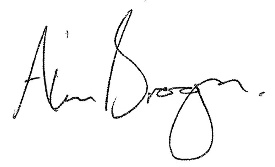 Alan BroganDeputy Headteacher (Curriculum and Achievement)